RAJAGIRI INTERNATIONAL SCHOOL, DUBAI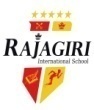 Portion for Formative Assessment 4 (Term 2  2016-2017)Grade 5Note-  Refer to all the work done in the textbook, notebook, workbook and worksheets in all the subjects.DATESUBJECTPORTIONDuring the computer period from 15th Jan – 19th  Jan 2017Computer PractcalsChapter 7 - Starting Excel 2013Chapter 8 - Editing cell contents in Excel  Inserting  cells, rows and columnsCopying and moving cell contentsChanging row height and column width12/01/17Moral Science  Islamic StudiesSometimes different sometimes notBrotherhood in Islam.I do not hurt others.15/01/17ScienceForce and energyAnimals- Habitat and adaptations16/01/17HindiMalayalamFrenchLesson- Jhansi ki RaniKriya (verb and its kinds)Ling (Genders)Paragraph writing(Tiranga Jhanda)Lesson – AanavaariSection A: Comprehension  unseenSection B: Expression  ecrite: dialogue/  composition.Section C :  Grammaire- conjugation  of  verbs,  adjectives, articles( defini ,indefini partitif,  articles contractes)prepositions,  adverbs.Section D-  La  rentree.17/01/17EnglishProse- A Girl Called ManuPoem- The MonthsGrammar- ConjunctionsCRW- Formal Letter18/01/17Social Studies Indian SST – We are proud of themUSST – Means of Telecommunication.19/01/17ArabicLesson 20 : I love Spring  seasonGrammar : 1- Past tense verb                        2- Change the color from male to female.22/01/17MathChapter 8: More about DecimalsChapter 12 : Area, Perimeter and Volume